STUDENT AAsk your partner what he likes for lunch or dinner (food, drink and dessert). Circle. 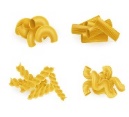 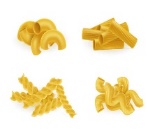 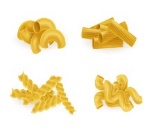 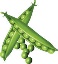 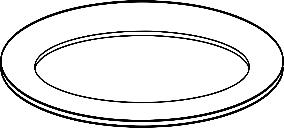 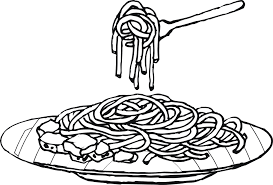 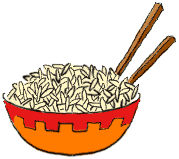 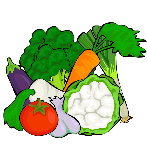 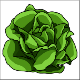 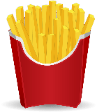 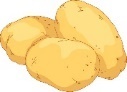 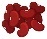 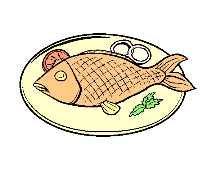 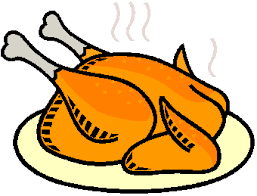 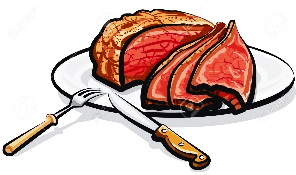 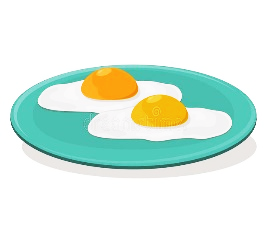 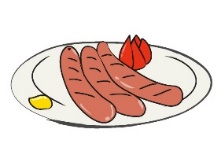 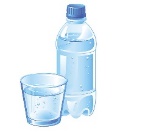 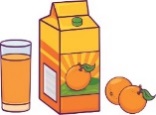 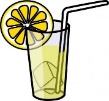 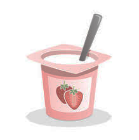 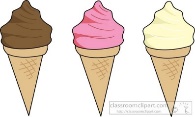 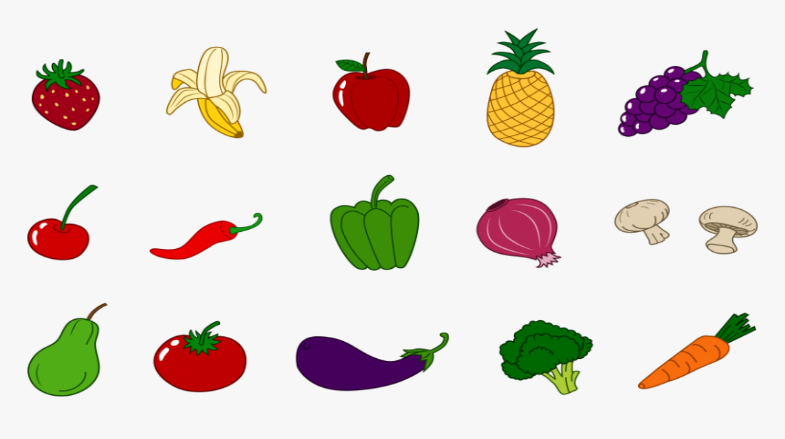 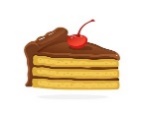 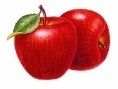 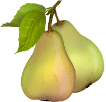 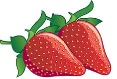 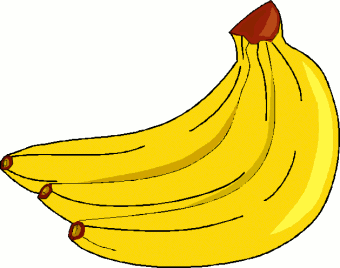 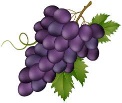 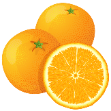 Answer your partner´s questions.Tell your teacher/another student what (s)he likes.For lunch or dinner, (s)he likes… To drink, (s)he…For dessert, (s)he…STUDENT BAsk your partner what he likes for lunch or dinner (food, drink and dessert). Circle. Answer your partner´s questions.Tell your teacher/another student what (s)he likes.For lunch or dinner, (s)he likes… To drink, (s)he…For dessert, (s)he…KEY ANSWERExercises 1 and 2What do you like for lunch / dinner?I like chicken and rice.What is your favourite drink?I like juice or water.And, for dessert, what do you like?I like fruit, for example, an apple or a pear.Exercise 3For lunch / dinner (s)he likes chicken and rice. To drink (s)he likes juice or water and, for dessert, (s)he likes fruit, for example an apple or a pear.Name: ____________________________    Surname: ____________________________    Nber: ____   Grade/Class: _____Name: ____________________________    Surname: ____________________________    Nber: ____   Grade/Class: _____Name: ____________________________    Surname: ____________________________    Nber: ____   Grade/Class: _____Assessment: _____________________________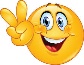 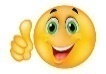 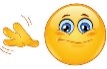 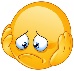 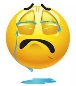 Date: ___________________________________________________    Date: ___________________________________________________    Assessment: _____________________________Teacher’s signature:___________________________Parent’s signature:___________________________Name: ____________________________    Surname: ____________________________    Nber: ____   Grade/Class: _____Name: ____________________________    Surname: ____________________________    Nber: ____   Grade/Class: _____Name: ____________________________    Surname: ____________________________    Nber: ____   Grade/Class: _____Assessment: _____________________________Date: ___________________________________________________    Date: ___________________________________________________    Assessment: _____________________________Teacher’s signature:___________________________Parent’s signature:___________________________